Les outils numériques pour favoriser la réussite des élèves :La tablette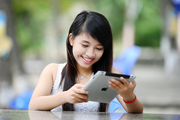 Voici une petite fiche pour vous permettre une réflexion sur la manière d’adapter vos apprentissages pour la réussite de tous les élèves.Présentation de l’animation : Lors de cette animation, vous avez découvert tous les outils d’accessibilité propres à la tablette, une proposition d’organisation des différentes applications et des usages rapides des fonctions natives (dictaphone, appareil photo, notes, caméra…) pour favoriser les apprentissages des élèves à besoin éducatif particulier mais aussi de tous les autres. Le fonctionnement (les étapes), les découvertes :Les outils d’accessibilité des différents OSUn point sur les applications natives propres à une tablette avec des missions à réaliser.Des possibles applications multi OSMatériel et outils utilisés :Une tablette, IOS ou Android.Votre inventivité et votre pédagogie…Public cible de cette animation :Enseignants, formateurs, AESH…Sites et ressources conseillés :https://ressources-ecole-inclusive.org/https://www.reseau-canope.fr/cap-ecole-inclusive.htmlhttps://ash21.alwaysdata.net/https://nuage03.apps.education.fr/index.php/s/gKGF8jNcY3TkWMb (Guide de survie du professeur confronté à des élèves dys)https://nuage03.apps.education.fr/index.php/s/mKSDcNb2L7rH6Nb (Les troubles DYS)L’ebook « un ipad à la maternelle » que vous pouvez trouver sur ce site : http://www.doigtdecole.com/2018/09/il-est-enfin-la/https://view.genial.ly/63a2fe0bd8f328001256d266 (Le diaporama de présentation avec la partie adaptation sur l’ordinateur en plus)Intervenants :FERRER Jean-Baptiste		 jean-baptiste.ferrer@ac-montpellier.frPour me retrouver sur Twitter : @jibferrer